                                                                                 ПРЕСС-РЕЛИЗ                                                       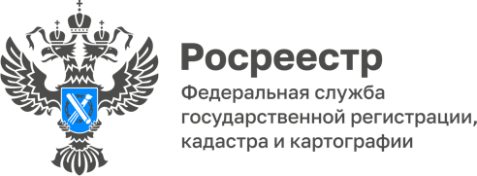 УПРАВЛЕНИЯ ФЕДЕРАЛЬНОЙ СЛУЖБЫ ГОСУДАРСТВЕННОЙ РЕГИСТРАЦИИ, КАДАСТРА И КАРТОГРАФИИ ПО БЕЛГОРОДСКОЙ ОБЛАСТИБелгородский Росреестр информирует, что теперь на Госуслугах доступна отправка заявлений в ведомство на исправление технической ошибки в данных ЕГРНРанее подача заявлений на исправление технической ошибки об объекте недвижимости была доступна на сайте Росреестра или через МФЦ. При этом, если граждане хотели получить услугу онлайн, им необходимо было оформить сертификат усиленной квалифицированной электронной подписи (УКЭП) платно, при обращении в удостоверяющий центр. Теперь заявители могут подать заявление через портал «Госуслуг» и получить усиленную электронную подпись прямо в своем телефоне – через приложение «Госключ». Ссылка на него появится при заполнении заявления. Стоит отметить, что благодаря такому процессу заявители смогут оформлять услугу и получать результат от ведомства гораздо быстрее.«Для того, чтобы получить данную услугу необходимо: 1. Авторизоваться на портале Госуслуг и выбрать услугу «Исправление ошибок в ЕГРН».2. Затем следует указать, в каких сведениях вы хотите исправить техническую ошибку (о праве, в описании объекта и др.).3. Далее необходимо проверить свои личные данные (паспорт, телефон, адрес, телефон) и подтвердить ИНН.4. Выбрать объект недвижимости или указать его кадастровый номер, если данные не появились автоматически.5.Затем указать, какие сведения нужно исправить.6. В завершении следует подписать заявление с помощью мобильного приложения «Госключ».После подписания в «Госключе» заявление автоматически направится в Росреестр, где будет рассмотрено в течение 3 рабочих дней. Если после проверки ошибка подтвердится, то ведомство внесет изменения в ЕГРН», - рассказала заместитель руководителя Управления Росреестра по Белгородской области Юлия Яцинишина.  Отметим, что к техническим ошибкам относятся опечатки, а также арифметические и грамматические ошибки, которые могут быть допущены органом регистрации прав в процессе внесения сведений в ЕГРН. Например, это могут быть неправильные ФИО правообладателей, адреса объектов недвижимости и т. д. https://rosreestr.gov.ru/press/archive/reg/belgorodskiy-rosreestr-informiruet-chto-teper-na-gosuslugakh-dostupna-otpravka-zayavleniy-v-vedomstv/Контакты для СМИ:Анастасия Быстрова,пресс-секретарь Управления Росреестрапо Белгородской областител.: 8 (4722) 30-00-22 доб. 1617моб.: 8(910)2218898, BistrovaAA@r31.rosreestr.ruсайт: https://rosreestr.gov.ru